 ALANYA ALAADDIN KEYKUBAT ÜNİVERSİTESİ/ 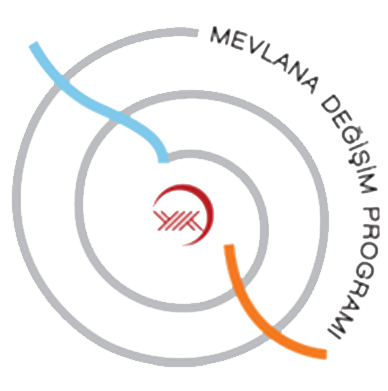 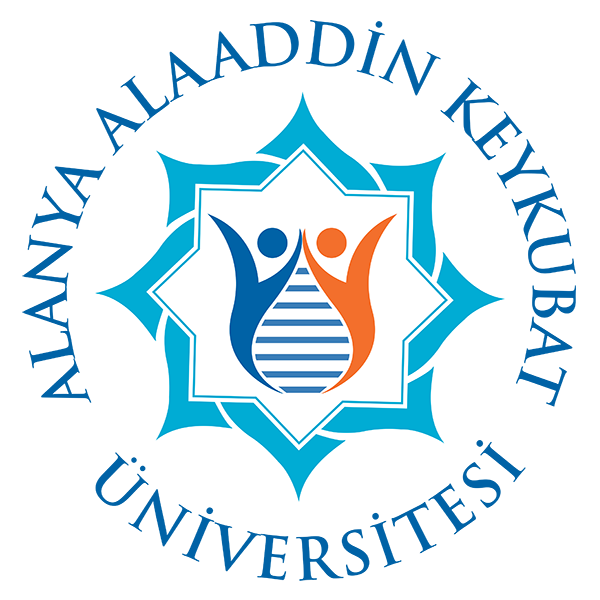 ALANYA ALAADDIN KEYKUBAT UNIVERSITY2019-2020 AKADEMİK YILI / 2019-2020 ACADEMIC YEARMEVLANA DEĞİŞİM PROGRAMI GELEN ÖĞRETİM ELEMANI BAŞVURU FORMU                            MEVLANA EXCHANGE PROGRAM INCOMING ACADEMIC STAFF APPLICATION FORMKİŞİSEL BİLGİLERAdı – SoyadıName-SurnameKimlik NumarasıIdentity NumberFakülte/Yüksekokul/ Meslek YüksekokuluAcademic UnitBölümüDepartmentAkademik UnvanıAcademic TitleCinsiyetiGenderE – mail Tel (İş/Work)Tel (GSM)BAŞVURU BİLGİLERİYükseköğretim Kurumunun Adı:Name of Home Institution: Ders Verilecek Fakülte /   Konu AlanıFaculty / Field of LecturingDerecesi Degree Ön lisans/ Associate Degree Lisans / BA Yüksek Lisans / MA Doktora / PhD Diğer / OthersPlanlanan hareketlilik dönemiPlanned Mobility PeriodTercih Edilen Değişim SüresiRequired Mobility Duration2 Hafta/2 weeks3 Hafta/3 weeks1 Ay/1 month